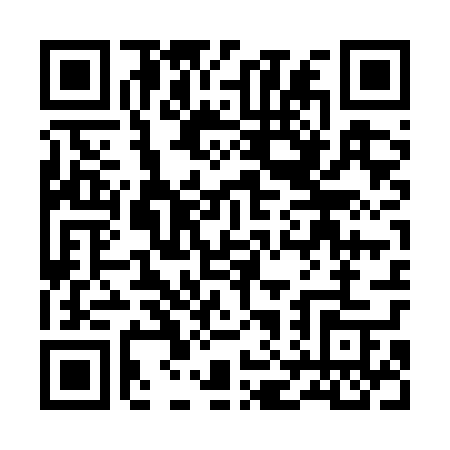 Prayer times for Stary Bukowiec, PolandWed 1 May 2024 - Fri 31 May 2024High Latitude Method: Angle Based RulePrayer Calculation Method: Muslim World LeagueAsar Calculation Method: HanafiPrayer times provided by https://www.salahtimes.comDateDayFajrSunriseDhuhrAsrMaghribIsha1Wed2:315:1012:455:558:2010:502Thu2:305:0812:455:568:2210:513Fri2:295:0612:455:578:2410:524Sat2:295:0412:445:588:2610:535Sun2:285:0212:445:598:2710:536Mon2:275:0012:446:008:2910:547Tue2:264:5812:446:018:3110:558Wed2:254:5612:446:028:3310:559Thu2:254:5512:446:038:3410:5610Fri2:244:5312:446:048:3610:5711Sat2:234:5112:446:068:3810:5812Sun2:224:4912:446:078:4010:5813Mon2:224:4712:446:088:4110:5914Tue2:214:4612:446:098:4311:0015Wed2:204:4412:446:108:4511:0116Thu2:204:4212:446:108:4611:0117Fri2:194:4112:446:118:4811:0218Sat2:184:3912:446:128:5011:0319Sun2:184:3812:446:138:5111:0420Mon2:174:3612:446:148:5311:0421Tue2:174:3512:446:158:5511:0522Wed2:164:3312:446:168:5611:0623Thu2:164:3212:446:178:5811:0624Fri2:154:3112:456:188:5911:0725Sat2:154:2912:456:199:0111:0826Sun2:144:2812:456:199:0211:0827Mon2:144:2712:456:209:0311:0928Tue2:144:2612:456:219:0511:1029Wed2:134:2512:456:229:0611:1030Thu2:134:2412:456:239:0711:1131Fri2:134:2312:456:239:0911:12